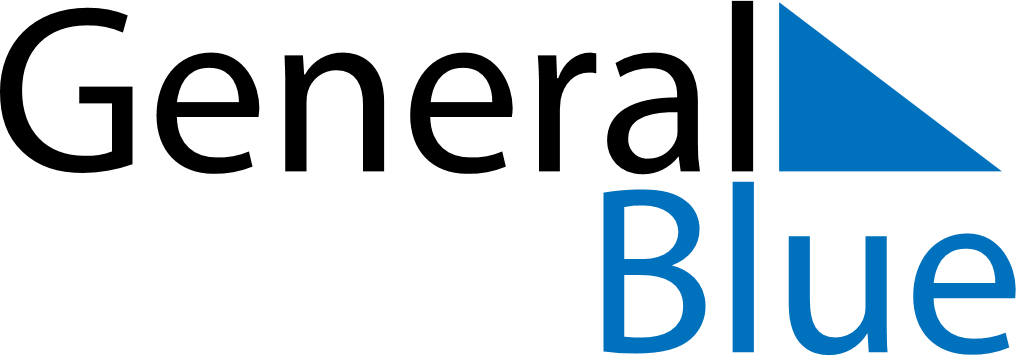 October 2019October 2019October 2019October 2019October 2019October 2019BrazilBrazilBrazilBrazilBrazilBrazilMondayTuesdayWednesdayThursdayFridaySaturdaySunday12345678910111213Our Lady of Aparecida141516171819202122232425262728293031NOTES